To obtain a copy of the Medicare Appeal case file, you must submit a completed Privacy Act Request Form.If you are the Medicare beneficiary, or represent the beneficiary as an attorney, family member, or friend, the beneficiary must complete and sign Form A. If you represent the beneficiary as the Legal Guardian, Power of Attorney, or Estate representative, you must complete and sign Form B and include the legal documentation that shows you are authorized to receive this information.After you and/or the Medicare beneficiary complete and sign the appropriate form, you must send the form back to us at the following address:		MAXIMUS Federal Services - QIC Privacy		3750 Monroe Avenue		Suite 702		Pittsford, NY 14534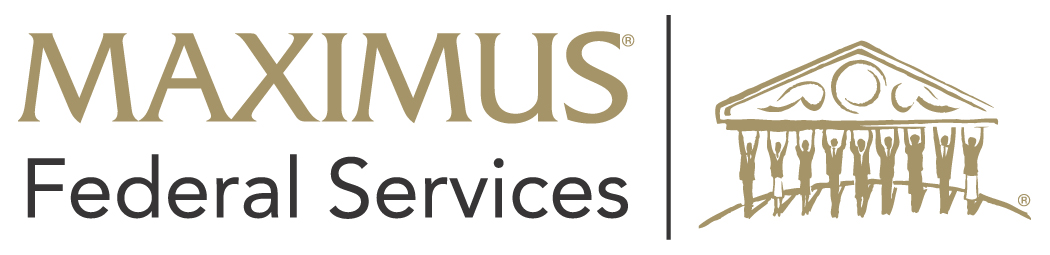 Upon receipt of this form, we will send a copy of the Medicare Appeal case file to you.Privacy Act Request InstructionsThe Privacy Act of 1974 gives Medicare beneficiaries or their authorized representatives the right to request a copy of their case files. Privacy Act Request Form (Form A)If you are:A Medicare beneficiary; An attorney representing a beneficiary in the appeal; An immediate relative representing a beneficiary in the appeal; Then the attached Privacy Act Request Form (Form A) must be completed and signed by the beneficiary whose case is being requested.Privacy Act Request Form (Form B) If you are:A family member or representative of a deceased beneficiary or the beneficiary’s estate: Documentation confirming legal authority to act on behalf of decedent must be presented.  An attorney representing a deceased beneficiary: Valid authorization signed by an authorized representative of the deceased and documentation authenticating the authority of the signatory on the release authorization to represent the decedent’s estate must be presented.Power of Attorney (POA): A signed POA must be presented.Legal Guardian: Proof of guardianship must be presented. Then the attached Privacy Act Request Form (Form B) must be completed and signed by the Estate Representative, Power of Attorney, or Legal Guardian.  Supporting documentation must be provided with Privacy Act Request Form (Form B).Privacy Act Request Form (FORM A)I have a case at MAXIMUS Federal Services.  Please provide me with a copy of my case file. My name is ____________________________________________________________		(Please print your name)My date of birth is: ______________________________________________________My Medicare Appeal case file number is: _____________________________________Please send a copy of my case file to:Name: ________________________________________________________________Street: ________________________________________________________________City, State, Zip Code: _____________________________________________________I certify that I am the individual named in this request whose records (which may include medical records) are being sought. I understand that a knowing and willful request for or acquisition of records pertaining to an individual under false pretenses is a criminal offense under the Privacy Act subject to a $5,000 fine. 45 Code of Federal Regulations Section 5b.5(b)(2)(ii). _____________________________________________      	_____________________	Signature 								DatePrivacy Act Request Form (FORM B)Legal Guardian, Estate Representative, Power of AttorneyI am the Legal Guardian, Estate Representative, or have Power of Attorney for a Medicare beneficiary who has a case at MAXIMUS Federal Services. I am requesting a copy of this person’s case file.The Medicare case file number is___________________________________________The name of the Medicare beneficiary is: _____________________________________							(Please print beneficiary’s name)The Medicare beneficiary’s date of birth is ____________________________________My name is: ___________________________________________________________My relationship to the Medicare beneficiary is: _________________________________Please send a copy of the case file to: Name:________________________________________________________________Street: _____________________________________________________________________City, State, Zip Code: ____________________________________________________I certify that I am the Legal Guardian, Estate Representative or have Power of Attorney for the Medicare beneficiary named in this request whose records (which may include medical records) are being sought. I understand that a knowing and willful request for or acquisition of records pertaining to an individual under false pretenses is a criminal offense under the Privacy Act subject to a $5,000 fine. 45 Code of Federal Regulations Section 5b.5(b)(2)(ii)._________________________________________________________	__________	Signature (Legal Guardian, Estate Representative, or Power of Attorney)	DatePlease attach the documentation appointing you as the Legal Guardian, Estate Representative or Power of Attorney of the above-named Medicare beneficiary. MAXIMUS Federal Services cannot provide you with a copy of the case file without the appropriate documentation that appoints you as the authorized person to receive this information.